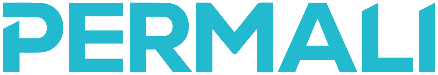 Stores and Materials HandlerFull-time 37.5 Hours a weekCompetitive SalaryRequired Duties for the Storeman:Receiving, checking and auditing deliveriesDispatching goods and materials to specific packing standards, checking of paperwork, and ensuring correct despatchesEnsuring all products are transported and stored in a safe manorOperating a counterbalance and reach trucks to load and unload deliveriesCorrectly picking and delivering stock to the production team and around the businessEntering data into the stock systemChecking stock in for defects and damageCycle countingWorking to deliver and perform against set KPI’s and targetsMoving materials around shop floorThe successful candidate for the Storeman position will have the following experience:FLT counterbalance license holderPrevious experience working within a fast-paced manufacturing environmentAbility to work under pressureComputer literateReach Licence (desirable)Good organisational skillsIf you are interested in applying for the vacancy, please forward on a CV to Felicity Rees or Jaqui McGee at jobs@permali.co.uk or call (01452) 543 234
